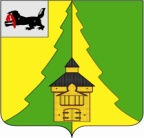 Российская ФедерацияИркутская областьНижнеилимский муниципальный районАДМИНИСТРАЦИЯПОСТАНОВЛЕНИЕОт «24» декабря 2021 г. № 1216г. Железногорск-Илимский«О внесении изменений в муниципальнуюпрограмму «Поддержка и развитие сферы культуры, искусства и дополнительного образования детей в Нижнеилимском районе» на 2018-2023 годы, утвержденную Постановлением администрации Нижнеилимского муниципального района от 01.09.2017 г. № 624»	В соответствии с Бюджетным кодексом Российской Федерации,  Федеральным законом от 06.10.2003 года №131 – ФЗ «Об общих принципах организации местного самоуправления в Российской Федерации», постановлением администрации Нижнеилимского муниципального района от 23.10.2013 года № 1728 «Об утверждении Порядка разработки, реализации и оценки эффективности реализации муниципальных программ администрации Нижнеилимского муниципального района», руководствуясь ст. 47 Устава муниципального образования «Нижнеилимский район», администрация Нижнеилимского муниципального района ПОСТАНОВЛЯЕТ:          1. Внести в муниципальную программу «Поддержка и развитие сферы культуры, искусства и дополнительного образования детей в Нижнеилимском районе» на 2018-2023 годы, утвержденную Постановлением администрации Нижнеилимского муниципального района от 01.09.2017 г.№ 624 следующие изменения:   1.1 Пункт 9 главы 1 «Паспорт муниципальной программы» читать в следующей редакции:       1.2    Главу 5 «Ресурсное обеспечение муниципальной программы» читать в следующей редакции:         Общий объем финансирования муниципальной программы составляет 817 347,7 тыс. рублей.          Объем    и    источники    финансирования    муниципальной    программы  приведены в таблице 5-1. Таблица  5-1   1.3 Пункт 9 раздела 1. Паспорт Подпрограммы 1 «Организация культурно – досуговой деятельности и народного творчества» главы 9   Подпрограммы 1 «Организация культурно – досуговой деятельности и народного творчества» читать в следующей редакции:            1.4 Внести в главу 9 раздел 4.«Ресурсное обеспечение Подпрограммы  1 «Организация культурно – досуговой деятельности и народного творчества» следующие изменения:             Общий объем финансирования муниципальной Подпрограммы 1 «Организация культурно – досуговой деятельности и народного творчества» составляет 155 998,3 тыс. рублей.             Объем    и    источники    финансирования    Подпрограммы 1 приведены в таблице 9-4. Таблица 9-4.   1.5 В пункт 9 раздела 1. Паспорт подпрограммы 2 «Музейное дело» главы 10 подпрограммы 2 «Музейное дело» внести следующие изменения:           1.6 В пункт 9 раздел 1. Паспорт Подпрограммы 3 «Развитие библиотечного дела» главы 11. подпрограммы 3 «Развитие библиотечного дела» внести следующие изменения:          1.7 Читать раздел 4. «Ресурсное обеспечение   Подпрограммы 3 «Развитие библиотечного дела» главы 11 в следующей редакции:            Общий объем финансирования муниципальной Подпрограммы составляет 138 574,4 тыс. рублей.            Объем    и    источники    финансирования    Подпрограммы 3 приведены в таблице 11-2. Таблица 11-2.        1.8 Внести в пункт 9 раздела 1. Паспорт подпрограммы «Дополнительное образование детей в сфере культуры» главы 12 Подпрограммы 4 «Дополнительное образование детей в сфере культуры» следующие изменения:        1.9  Раздел 4.«Ресурсное обеспечение Подпрограммы 4 «Дополнительное образование детей в сфере культуры» главы 12 читать в следующей редакции:         Общий объем финансирования Подпрограммы составляет 298 280,1 тыс. рублей. Объем    и    источники    финансирования    Подпрограммы приведены в таблице 12-7. Таблица 12-71.10 В пункт 9 раздела 1. Паспорт подпрограммы 5 «Обеспечение реализации муниципальной программы и прочие мероприятия в области культуры» главы 13 подпрограммы 5 «Обеспечение реализации муниципальной программы и прочие мероприятия в области культуры» внести следующие изменения:     1.11 Приложения 1 - 5 к муниципальной программе «Поддержка и развитие сферы культуры, искусства и дополнительного образования детей в Нижнеилимском районе» на 2018-2023 годы читать в редакции приложений 1-5 к настоящему постановлению.      2. Опубликовать настоящее постановление в периодическом печатном издании «Вестник Думы и администрации Нижнеилимского муниципального района», разместить на официальном сайте МО «Нижнеилимский район».	  3. Контроль за исполнением данного распоряжения возложить на заместителя мэра по вопросам экономической политике и цифровому развитию Е.В.Чудинова. Мэр  района                                                                               М.С.РомановРассылка: в дело-2, МКУ «Сервисцентр»-1, ОКСДМ-1, ФУ, Т.К.Пирогова, ОСЭРО.А.Сутягина, т.3-08-619.Объём и источники финансированиямуниципальной программыФинансирование муниципальной программы осуществляется за счет средств налоговых и неналоговых доходов бюджета района, безвозмездных поступлений от других бюджетов бюджетной системы Российской Федерации.Общий объём финансирования муниципальной программы составляет – 817 347,7   тыс. рублей, в том числе:по подпрограммам:а) Подпрограмма 1 «Организация культурно-досуговой деятельности и народного творчества» - 155 998,3 тыс. рублей; б) Подпрограмма 2 «Музейное дело» - 80 387,3 тыс. рублей; в) Подпрограмма 3 «Развитие библиотечного дела» - 138 574,4 тыс. рублей; г) Подпрограмм 4 «Дополнительное образование в сфере культуры» - 298 280,1 тыс. рублей;д) Подпрограмма 5 «Обеспечение реализации муниципальной программы и прочие мероприятия в области культуры» - 144 107,6 тыс. рублей;2) по годам реализации:        2018 год –117 784,7  тыс. рублей.     2019 год –139 206,5  тыс. рублей.     2020 год –135 900,2  тыс. рублей.     2021 год –158 397,6  тыс. рублей     2022 год –133 029,8  тыс. рублей     2023 год –133 028,9  тыс. рублей3) по источникам финансирования муниципальной программы: - а) за счет средств налоговых и неналоговых доходов бюджета района – 704 718,0 тыс. руб., в том числе по годам реализации:       2018 год –113 735,9 тыс. рублей.     2019 год –120 557,1  тыс. рублей.     2020 год –110 026,2  тыс. рублей.     2021 год –119 412,7  тыс. рублей      2022 год –110 658,7  тыс. рублей     2023 год –130 327,4  тыс. рублейб) за счет средств межбюджетных трансфертов из областного бюджета – 112 329,7 тыс. рублей, в том числе по годам реализации:        2018 год –4 048,8  тыс. рублей.     2019 год –18 649,4  тыс. рублей.     2020 год – 25 574,0  тыс. рублей.     2021 год – 38 984,9  тыс. рублей     2022 год – 22 371,1  тыс. рублей     2023 год – 2 701,5 тыс. рублейв) за счет средств по прочим безвозмездным поступлениям – 300,00 тыс. рублей, в том числе по годам реализации:        2018 год –0,0  тыс. рублей.     2019 год –0,0  тыс. рублей.     2020 год – 300,00  тыс. рублей.     2021 год – 0,0  тыс. рублей     2022 год – 0,0  тыс. рублей     2023 год – 0,0  тыс. рублейОбъем финансирования мероприятий Программы может ежегодно корректироваться в соответствии с финансовыми возможностями бюджета района на соответствующий финансовый год.Источник финансирования муниципальной программыОбъем финансирования, тыс. рублейОбъем финансирования, тыс. рублейОбъем финансирования, тыс. рублейОбъем финансирования, тыс. рублейОбъем финансирования, тыс. рублейОбъем финансирования, тыс. рублейОбъем финансирования, тыс. рублейИсточник финансирования муниципальной программыза весь период реализациив том числе по годамв том числе по годамв том числе по годамв том числе по годамв том числе по годамв том числе по годамИсточник финансирования муниципальной программыза весь период реализации20182019202020212022202312345678Муниципальная программаМуниципальная программаМуниципальная программаМуниципальная программаМуниципальная программаМуниципальная программаМуниципальная программаМуниципальная программа«Развитие культуры и искусства в Нижнеилимском районе» «Развитие культуры и искусства в Нижнеилимском районе» «Развитие культуры и искусства в Нижнеилимском районе» «Развитие культуры и искусства в Нижнеилимском районе» «Развитие культуры и искусства в Нижнеилимском районе» «Развитие культуры и искусства в Нижнеилимском районе» «Развитие культуры и искусства в Нижнеилимском районе» «Развитие культуры и искусства в Нижнеилимском районе» Бюджет МО "Нижнеилимский район" в том числе:817 347,7117 784,7139 206,5135 900,2158 397,6133 029,8133 028,9налоговые и неналоговые доходы (местный бюджет)704 718,0113 735,9120 557,1110 026,2119 412,7110 658,7130 327,4межбюджетные трансферты из областного бюджета112 329,74 048,818 649,425 574,038 984,922 371,12 701,5прочие безвозмездные поступления300,00,00,0300,00,00,00,0Подпрограмма 1 «Организация культурно – досуговой деятельности и народного творчества»Подпрограмма 1 «Организация культурно – досуговой деятельности и народного творчества»Подпрограмма 1 «Организация культурно – досуговой деятельности и народного творчества»Подпрограмма 1 «Организация культурно – досуговой деятельности и народного творчества»Подпрограмма 1 «Организация культурно – досуговой деятельности и народного творчества»Подпрограмма 1 «Организация культурно – досуговой деятельности и народного творчества»Подпрограмма 1 «Организация культурно – досуговой деятельности и народного творчества»Подпрограмма 1 «Организация культурно – досуговой деятельности и народного творчества»Бюджет МО "Нижнеилимский район" в том числе:155 998,3021 928,9026 947,0026 439,6030 038,0024 872,4025 772,40налоговые и неналоговые доходы (местный бюджет)145 429,2020 464,4024 658,4022 439,6029 246,0024 256,4024 364,40межбюджетные трансферты из областного бюджета10 569,101 464,502 288,604 000,00792,00616,001 408,00Подпрограмма 2 «Музейное дело» Подпрограмма 2 «Музейное дело» Подпрограмма 2 «Музейное дело» Подпрограмма 2 «Музейное дело» Подпрограмма 2 «Музейное дело» Подпрограмма 2 «Музейное дело» Подпрограмма 2 «Музейное дело» Подпрограмма 2 «Музейное дело» Бюджет МО "Нижнеилимский район" в том числе:80 387,309 767,6013 652,1016 319,4014 295,8013 376,2012 976,20налоговые и неналоговые доходы (местный бюджет)73 578,809 041,1012 917,3011 852,2014 119,8012 848,2012 800,20межбюджетные трансферты из областного бюджета6 508,50726,50734,804 167,20176,00528,00176,00прочие безвозмездные поступления300,000,000,00300,000,000,000,00Подпрограмма 3 «Развитие библиотечного дела»Подпрограмма 3 «Развитие библиотечного дела»Подпрограмма 3 «Развитие библиотечного дела»Подпрограмма 3 «Развитие библиотечного дела»Подпрограмма 3 «Развитие библиотечного дела»Подпрограмма 3 «Развитие библиотечного дела»Подпрограмма 3 «Развитие библиотечного дела»Подпрограмма 3 «Развитие библиотечного дела»Бюджет МО "Нижнеилимский район" в том числе:138 574,4018 077,6021 995,2021 806,5033 780,4021 607,8021 306,90налоговые и неналоговые доходы (местный бюджет)120 277,4017 622,2020 528,1018 011,2022 469,0020 841,5020 805,40межбюджетные трансферты из областного бюджета18 297,00455,401 467,103 795,3011 311,40766,30501,50Подпрограмма 4 «Дополнительное образование детей в сфере культуры»Подпрограмма 4 «Дополнительное образование детей в сфере культуры»Подпрограмма 4 «Дополнительное образование детей в сфере культуры»Подпрограмма 4 «Дополнительное образование детей в сфере культуры»Подпрограмма 4 «Дополнительное образование детей в сфере культуры»Подпрограмма 4 «Дополнительное образование детей в сфере культуры»Подпрограмма 4 «Дополнительное образование детей в сфере культуры»Подпрограмма 4 «Дополнительное образование детей в сфере культуры»Бюджет МО "Нижнеилимский район" в том числе:298 280,1037 452,8053 334,7048 386,2054 561,4052 372,5052 172,50налоговые и неналоговые доходы (местный бюджет)222 569,5036 080,4039 975,8035 189,2027 855,9031 911,7051 556,50межбюджетные трансферты из областного бюджета75 710,601 372,4013 358,9013 197,0026 705,5020 460,80616,00Подпрограмма 5 «Обеспечение реализации муниципальной программы и прочие мероприятия в области культуры»Подпрограмма 5 «Обеспечение реализации муниципальной программы и прочие мероприятия в области культуры»Подпрограмма 5 «Обеспечение реализации муниципальной программы и прочие мероприятия в области культуры»Подпрограмма 5 «Обеспечение реализации муниципальной программы и прочие мероприятия в области культуры»Подпрограмма 5 «Обеспечение реализации муниципальной программы и прочие мероприятия в области культуры»Подпрограмма 5 «Обеспечение реализации муниципальной программы и прочие мероприятия в области культуры»Подпрограмма 5 «Обеспечение реализации муниципальной программы и прочие мероприятия в области культуры»Подпрограмма 5 «Обеспечение реализации муниципальной программы и прочие мероприятия в области культуры»Бюджет МО "Нижнеилимский район" в том числе:144 107,6030 557,8023 277,5022 948,5025 722,0020 800,9020 800,90налоговые и неналоговые доходы (местный бюджет)142 863,1030 527,8022 477,5022 534,0025 722,0020 800,9020 800,90межбюджетные трансферты из областного бюджета1 244,5030,00800,00414,500,000,000,00Объём и источники финансированияподпрограммыОбщий объем финансирования Подпрограммы 1 –155 998,3 тыс. рублей, в том числе по годам:2018 год – 21 928,9 тыс. рублей;2019 год – 26 947,0 тыс. рублей;2020 год – 26 439,6 тыс. рублей;2021 год – 30 038,0 тыс. рублей. 2022 год – 24 872,4 тыс. рублей. 2023 год – 25 772,4 тыс. рублей. по источникам финансирования подпрограммы: а) за счет средств налоговых и неналоговых доходов бюджета района – 145 429,2 тыс. руб., в том числе по годам реализации:  2018 год – 20 464,4 тыс. рублей;2019 год – 24 658,4 тыс. рублей;2020 год – 22 439,6 тыс. рублей;2021 год – 29 246,0 тыс. рублей. 2022 год – 24 256,4 тыс. рублей. 2023 год – 24 364,4 тыс. рублей.б) за счет средств межбюджетных трансфертов из областного бюджета – 10 569,1 тыс. рублей, в том числе по годам реализации:   2018 год –1 464,5  тыс. рублей.2019 год –2 288,6  тыс. рублей.2020 год – 4 000,0  тыс. рублей.2021 год – 792,0  тыс. рублей2022 год – 616,0  тыс. рублей2023 год – 1 408,0 тыс. рублейИсточник финансирования муниципальной программыОбъем финансирования, тыс. рублейОбъем финансирования, тыс. рублейОбъем финансирования, тыс. рублейОбъем финансирования, тыс. рублейОбъем финансирования, тыс. рублейОбъем финансирования, тыс. рублейОбъем финансирования, тыс. рублейОбъем финансирования, тыс. рублейИсточник финансирования муниципальной программыза весь период реализацииза весь период реализациив том числе по годамв том числе по годамв том числе по годамв том числе по годамв том числе по годамв том числе по годамИсточник финансирования муниципальной программыза весь период реализацииза весь период реализации2018 год2019 год2020 год2021 год2022 год2023 год122     345678Подпрограмма 1 «Организация культурно – досуговой деятельности и народного творчества»Подпрограмма 1 «Организация культурно – досуговой деятельности и народного творчества»Подпрограмма 1 «Организация культурно – досуговой деятельности и народного творчества»Подпрограмма 1 «Организация культурно – досуговой деятельности и народного творчества»Подпрограмма 1 «Организация культурно – досуговой деятельности и народного творчества»Подпрограмма 1 «Организация культурно – досуговой деятельности и народного творчества»Подпрограмма 1 «Организация культурно – досуговой деятельности и народного творчества»Подпрограмма 1 «Организация культурно – досуговой деятельности и народного творчества»Подпрограмма 1 «Организация культурно – досуговой деятельности и народного творчества»Бюджет МО "Нижнеилимский район" в том числе:Бюджет МО "Нижнеилимский район" в том числе:155 998,321 928,926 947,026 439,630 038,024 872,425 772,4налоговые и неналоговые доходыналоговые и неналоговые доходы145 429,220 464,424 658,422 439,629 246,024 256,424 364,4межбюджетные трансферты из областного бюджетамежбюджетные трансферты из областного бюджета10 569,11 464,52 288,64 000,0792,0616,01 408,09.Объем и источники финансирования подпрограммы Общий объем финансирования Подпрограммы 2 – 80 387,3тыс. рублей, в том числе по годам:в том числе: 2018 год –9 767,6 тыс. рублей;2019 год –13 652,1 тыс. рублей;2020 год –16 319,4 тыс. рублей;2021 год –14 295,8 тыс. рублей;2022 год – 13 376,2 тыс. рублей;2023 год – 12 976,2 тыс. рублей.по источникам финансирования Подпрограммы программы: а) за счет средств налоговых и неналоговых доходов бюджета района – 73 578,8 тыс. руб., в том числе по годам реализации:  2018 год –9 041,1 тыс. рублей;2019 год –12 917,3 тыс. рублей;2020 год –11 852,2 тыс. рублей;2021 год –14 119,8 тыс. рублей;2022 год – 12 848,2 тыс. рублей;2023 год – 12 800,2 тыс. рублей.б) за счет средств межбюджетных трансфертов из областного бюджета – 6 508,5 тыс. руб., в том числе по годам реализации:   2018 год –726,5  тыс. рублей.2019 год –734,8  тыс. рублей.2020 год – 4 167,2  тыс. рублей.2021 год – 176,0  тыс. рублей2022 год – 528,0  тыс. рублей 2023 год – 176,0  тыс. рублейв) прочие безвозмездные поступления:2020 год –300,0 тыс.рублей9Объем и источники финансирования программы Общий объем финансирования Подпрограммы 3– 138 574,4тыс. рублей, в том числе по годам:в том числе по годам:2018г.-18 077,6 тыс. рублей;2019г.- 21 995,2 тыс. рублей;2020г.- 21 806,5 тыс. рублей;2021г.- 33 780,4 тыс. рублей;2022г.- 21 607,8 тыс. рублей;2023г.- 21 306,9 тыс. рублей;по источникам финансирования подпрограммы: а) за счет средств налоговых и неналоговых доходов бюджета района – 120 277,4 тыс. руб., в том числе по годам реализации:  2018г.- 17 622,2 тыс. рублей;2019г.- 20 528,1 тыс. рублей;2020г.- 18 011,2 тыс. рублей;2021г.- 22 469,0 тыс. рублей;2022г.- 20 841,5 тыс. рублей;2023г.- 20 805,4 тыс. рублей;б) за счет средств межбюджетных трансфертов из областного бюджета – 18 297,0 тыс. руб., в том числе по годам реализации:   2018 год –455,4  тыс. рублей.2019 год –1 467,1  тыс. рублей.2020 год – 3 795,3  тыс. рублей.2021 год –11 311,4  тыс. рублей2022 год – 766,3  тыс. рублей2023 год – 501,5  тыс. рублейИсточник финансирования муниципальной программыОбъем финансирования, тыс. рублейОбъем финансирования, тыс. рублейОбъем финансирования, тыс. рублейОбъем финансирования, тыс. рублейОбъем финансирования, тыс. рублейОбъем финансирования, тыс. рублейОбъем финансирования, тыс. рублейИсточник финансирования муниципальной программыза весь период реализациив том числе по годамв том числе по годамв том числе по годамв том числе по годамв том числе по годамв том числе по годамИсточник финансирования муниципальной программыза весь период реализации2018 2019 2020 2021 2022 2023 12345678Подпрограмма 3 «Развитие библиотечного дела»Подпрограмма 3 «Развитие библиотечного дела»Подпрограмма 3 «Развитие библиотечного дела»Подпрограмма 3 «Развитие библиотечного дела»Подпрограмма 3 «Развитие библиотечного дела»Подпрограмма 3 «Развитие библиотечного дела»Подпрограмма 3 «Развитие библиотечного дела»Подпрограмма 3 «Развитие библиотечного дела»Бюджет МО "Нижнеилимский район" в том числе:138 574,418 077,621 995,221 806,533 780,421 607,821 306,9налоговые и неналоговые доходы120 277,417 622,220 528,118 011,222 469,020 841,520 805,4межбюджетные трансферты из областного бюджета18 297,0455,41 467,13 795,311 311,4766,3501,5безвозмездные поступления от других бюджетов бюджетной системы РФ0,00,00,00,00,00,00,09Объем и источники финансирования подпрограммы Общий объем финансирования Подпрограммы 4 – 298 280,1 тыс. рублей, в том числе по годам:2018 – 37 452,8 тыс. рублей;2019 – 53 334,7 тыс. рублей;2020 – 48 386,2 тыс. рублей;2021 – 54 561,4 тыс. рублей;2022 – 52 372,5 тыс. рублей;2023 – 52 172,5 тыс. рублей;по источникам финансирования подпрограммы: а) за счет средств налоговых и неналоговых доходов бюджета района – 222 569,5 тыс. руб., в том числе по годам реализации:  2018 – 36 080,4 тыс. рублей;2019 – 39 975,8 тыс. рублей;2020 – 35 189,2 тыс. рублей;2021 – 27 855,9 тыс. рублей;2022 – 31 911,7 тыс. рублей;2023 – 51 556,5 тыс. рублей;б) за счет средств межбюджетных трансфертов из областного бюджета – 75 710,6 тыс. руб., в том числе по годам реализации:   2018 год –1 372,4  тыс. рублей.2019 год –13 358,9  тыс. рублей.2020 год – 13 197,0  тыс. рублей.2021 год – 26 705,5  тыс. рублей2022 год – 20 460,8  тыс. рублей2023 год – 616,0  тыс. рублейИсточник финансирования подпрограммыОбъем финансирования, тыс. рублейОбъем финансирования, тыс. рублейОбъем финансирования, тыс. рублейОбъем финансирования, тыс. рублейОбъем финансирования, тыс. рублейОбъем финансирования, тыс. рублейОбъем финансирования, тыс. рублейОбъем финансирования, тыс. рублейОбъем финансирования, тыс. рублейИсточник финансирования подпрограммыза весь период реализацииза весь период реализациив том числе по годамв том числе по годамв том числе по годамв том числе по годамв том числе по годамв том числе по годамв том числе по годамИсточник финансирования подпрограммыза весь период реализацииза весь период реализации2018 год2018 год2019 год2020 год2021 год2022 год2023 год1223345678Подпрограмма 4 «Дополнительное образование детей в сфере культуры»Подпрограмма 4 «Дополнительное образование детей в сфере культуры»Подпрограмма 4 «Дополнительное образование детей в сфере культуры»Подпрограмма 4 «Дополнительное образование детей в сфере культуры»Подпрограмма 4 «Дополнительное образование детей в сфере культуры»Подпрограмма 4 «Дополнительное образование детей в сфере культуры»Подпрограмма 4 «Дополнительное образование детей в сфере культуры»Подпрограмма 4 «Дополнительное образование детей в сфере культуры»Подпрограмма 4 «Дополнительное образование детей в сфере культуры»Подпрограмма 4 «Дополнительное образование детей в сфере культуры»Бюджет МО «Нижнеилимский район» в том числе:Бюджет МО «Нижнеилимский район» в том числе:298 280,1298 280,137 452,853 334,748 386,254 561,452 372,552 172,5налоговые и неналоговые доходыналоговые и неналоговые доходы222 569,5222 569,536 080,439 975,835 189,227 855,931 911,751 556,5межбюджетные трансферты из областного бюджетамежбюджетные трансферты из областного бюджета75 710,675 710,61 372,413 358,913 197,026 705,520 460,8616,09.Объем и источники финансирования подпрограммыОбщий объем финансирования Подпрограммы 5 – 144 107,6 тыс.руб.2018г. – 30 557,8 тыс.руб.2019г. – 23 277,5 тыс.руб.2020г. – 22 948,5 тыс.руб.2021г. – 25 722,0 тыс.руб.2022г. – 20 800,9 тыс.руб.2023г. – 20 800,9 тыс.руб. по источникам финансирования Программы: а) за счет средств налоговых и неналоговых доходов бюджета района – 142 863,1 тыс. руб., в том числе по годам реализации:  2018г. – 30 527,8 тыс.руб.2019г. – 22 477,5 тыс.руб.2020г. – 22 534,0 тыс.руб.2021г. – 25 722,0 тыс.руб.2022г. – 20 800,9 тыс.руб.2023г. – 20 800,9 тыс.руб. б) за счет средств межбюджетных трансфертов из областного бюджета – 1 244,5 тыс. руб., в том числе по годам реализации:   2018 год - 30,0  тыс. рублей.2019 год - 800,0  тыс. рублей.2020 год – 414,5  тыс. рублей.2021 год – 0,0  тыс. рублей2022 год – 0,0  тыс. рублей2023 год – 0,0  тыс. рублейПриложение 1
к постановлению администрации Нижнеилимского муниципального района 
от «_____»____________г. № ______Приложение 1
к постановлению администрации Нижнеилимского муниципального района 
от «_____»____________г. № ______Приложение 1
к постановлению администрации Нижнеилимского муниципального района 
от «_____»____________г. № ______Система мероприятий подпрограммы 1 «Организация культурно – досуговой деятельности и народного творчества на 2018-2023 годы»Система мероприятий подпрограммы 1 «Организация культурно – досуговой деятельности и народного творчества на 2018-2023 годы»Система мероприятий подпрограммы 1 «Организация культурно – досуговой деятельности и народного творчества на 2018-2023 годы»Система мероприятий подпрограммы 1 «Организация культурно – досуговой деятельности и народного творчества на 2018-2023 годы»Система мероприятий подпрограммы 1 «Организация культурно – досуговой деятельности и народного творчества на 2018-2023 годы»Система мероприятий подпрограммы 1 «Организация культурно – досуговой деятельности и народного творчества на 2018-2023 годы»Система мероприятий подпрограммы 1 «Организация культурно – досуговой деятельности и народного творчества на 2018-2023 годы»Система мероприятий подпрограммы 1 «Организация культурно – досуговой деятельности и народного творчества на 2018-2023 годы»Система мероприятий подпрограммы 1 «Организация культурно – досуговой деятельности и народного творчества на 2018-2023 годы»Система мероприятий подпрограммы 1 «Организация культурно – досуговой деятельности и народного творчества на 2018-2023 годы»Система мероприятий подпрограммы 1 «Организация культурно – досуговой деятельности и народного творчества на 2018-2023 годы»Система мероприятий подпрограммы 1 «Организация культурно – досуговой деятельности и народного творчества на 2018-2023 годы»Система мероприятий подпрограммы 1 «Организация культурно – досуговой деятельности и народного творчества на 2018-2023 годы»№Наименование основного мероприятияОтветственный исполнитель или соисполнитель (участники)Источник финансированияОбъём финансирования всего, тыс. руб.Объём финансирования всего, тыс. руб.В том числе по годамВ том числе по годамВ том числе по годамВ том числе по годамВ том числе по годамВ том числе по годамПоказатель результативности подпрограммып/пНаименование основного мероприятияОтветственный исполнитель или соисполнитель (участники)Источник финансированияОбъём финансирования всего, тыс. руб.Объём финансирования всего, тыс. руб.Показатель результативности подпрограммыНаименование основного мероприятияОтветственный исполнитель или соисполнитель (участники)Источник финансированияОбъём финансирования всего, тыс. руб.Объём финансирования всего, тыс. руб.2018 г.2019 г.2020 г.2021 г.2022 г.2023 г.Показатель результативности подпрограммыНаименование основного мероприятияОтветственный исполнитель или соисполнитель (участники)Источник финансированияОбъём финансирования всего, тыс. руб.Объём финансирования всего, тыс. руб.Показатель результативности подпрограммы12345567891011131.Цель: Сохранение культурной самобытности и создание условий для обеспечения равной доступности культурных благ, развития и реализации культурного и духовного потенциала каждой личностиЦель: Сохранение культурной самобытности и создание условий для обеспечения равной доступности культурных благ, развития и реализации культурного и духовного потенциала каждой личностиЦель: Сохранение культурной самобытности и создание условий для обеспечения равной доступности культурных благ, развития и реализации культурного и духовного потенциала каждой личностиЦель: Сохранение культурной самобытности и создание условий для обеспечения равной доступности культурных благ, развития и реализации культурного и духовного потенциала каждой личностиЦель: Сохранение культурной самобытности и создание условий для обеспечения равной доступности культурных благ, развития и реализации культурного и духовного потенциала каждой личностиЦель: Сохранение культурной самобытности и создание условий для обеспечения равной доступности культурных благ, развития и реализации культурного и духовного потенциала каждой личностиЦель: Сохранение культурной самобытности и создание условий для обеспечения равной доступности культурных благ, развития и реализации культурного и духовного потенциала каждой личностиЦель: Сохранение культурной самобытности и создание условий для обеспечения равной доступности культурных благ, развития и реализации культурного и духовного потенциала каждой личностиЦель: Сохранение культурной самобытности и создание условий для обеспечения равной доступности культурных благ, развития и реализации культурного и духовного потенциала каждой личностиЦель: Сохранение культурной самобытности и создание условий для обеспечения равной доступности культурных благ, развития и реализации культурного и духовного потенциала каждой личностиЦель: Сохранение культурной самобытности и создание условий для обеспечения равной доступности культурных благ, развития и реализации культурного и духовного потенциала каждой личностиЦель: Сохранение культурной самобытности и создание условий для обеспечения равной доступности культурных благ, развития и реализации культурного и духовного потенциала каждой личности1.1.Задача 1: Сохранение культурного наследия и развитие творческого потенциала жителей района, обеспечение преемственности культурных традицийЗадача 1: Сохранение культурного наследия и развитие творческого потенциала жителей района, обеспечение преемственности культурных традицийЗадача 1: Сохранение культурного наследия и развитие творческого потенциала жителей района, обеспечение преемственности культурных традицийЗадача 1: Сохранение культурного наследия и развитие творческого потенциала жителей района, обеспечение преемственности культурных традицийЗадача 1: Сохранение культурного наследия и развитие творческого потенциала жителей района, обеспечение преемственности культурных традицийЗадача 1: Сохранение культурного наследия и развитие творческого потенциала жителей района, обеспечение преемственности культурных традицийЗадача 1: Сохранение культурного наследия и развитие творческого потенциала жителей района, обеспечение преемственности культурных традицийЗадача 1: Сохранение культурного наследия и развитие творческого потенциала жителей района, обеспечение преемственности культурных традицийЗадача 1: Сохранение культурного наследия и развитие творческого потенциала жителей района, обеспечение преемственности культурных традицийЗадача 1: Сохранение культурного наследия и развитие творческого потенциала жителей района, обеспечение преемственности культурных традицийЗадача 1: Сохранение культурного наследия и развитие творческого потенциала жителей района, обеспечение преемственности культурных традицийЗадача 1: Сохранение культурного наследия и развитие творческого потенциала жителей района, обеспечение преемственности культурных традиций1.1.1.Основное мероприятие:  Обеспечение деятельности МБУК РДК «Горняк», предоставляющего культурно-досуговых услугиМБУК РДК «Горняк»,ОКСДМместный бюджет, дотации из обл.бюджета155 450,0155 450,021 918,926 752,026 260,529 878,024 870,325 770,3Количество участников клубных формирований и мастеров декоративно- прикладного творчества1.1.1.Основное мероприятие:  Обеспечение деятельности МБУК РДК «Горняк», предоставляющего культурно-досуговых услугиМБУК РДК «Горняк»,ОКСДМместный бюджет, дотации из обл.бюджета155 450,0155 450,021 918,926 752,026 260,529 878,024 870,325 770,3Количество участников клубных формирований и мастеров декоративно- прикладного творчества1.1.1.1.Реализация социально-значимых мероприятийМБУК РДК «Горняк»местный бюджет, дотации из обл.бюджета155 428,7155 428,721 908,926 752,026 249,229 878,024 870,325 770,31.1.1.1.Реализация социально-значимых мероприятийМБУК РДК «Горняк»местный бюджет, дотации из обл.бюджета155 428,7155 428,721 908,926 752,026 249,229 878,024 870,325 770,31.1.1.1.Реализация социально-значимых мероприятийМБУК РДК «Горняк»местный бюджет, дотации из обл.бюджета155 428,7155 428,721 908,926 752,026 249,229 878,024 870,325 770,31.1.1.1.Реализация социально-значимых мероприятийМБУК РДК «Горняк»местный бюджет, дотации из обл.бюджета155 428,7155 428,721 908,926 752,026 249,229 878,024 870,325 770,31.1.1.2.Внедрение инновационных технологий и новых форм работыМБУК РДК «Горняк»местный бюджет0,00,00,00,00,00,00,00,01.1.1.2.Внедрение инновационных технологий и новых форм работыМБУК РДК «Горняк»местный бюджет0,00,00,00,00,00,00,00,01.1.1.2.Внедрение инновационных технологий и новых форм работыМБУК РДК «Горняк»местный бюджет0,00,00,00,00,00,00,00,01.1.1.3.Повышение квалификации работников культурыМБУК РДК «Горняк»местный бюджет 21,321,310,00,011,30,00,00,0Итого по Задаче 1:Итого по Задаче 1:Итого по Задаче 1:Итого по Задаче 1:155 450,0155 450,021 918,926 752,026 260,529 878,024 870,325 770,31.2.Задача 2: Повышение качества и разнообразия культурно-досуговых мероприятийЗадача 2: Повышение качества и разнообразия культурно-досуговых мероприятийЗадача 2: Повышение качества и разнообразия культурно-досуговых мероприятийЗадача 2: Повышение качества и разнообразия культурно-досуговых мероприятийЗадача 2: Повышение качества и разнообразия культурно-досуговых мероприятийЗадача 2: Повышение качества и разнообразия культурно-досуговых мероприятийЗадача 2: Повышение качества и разнообразия культурно-досуговых мероприятийЗадача 2: Повышение качества и разнообразия культурно-досуговых мероприятийЗадача 2: Повышение качества и разнообразия культурно-досуговых мероприятийЗадача 2: Повышение качества и разнообразия культурно-досуговых мероприятийЗадача 2: Повышение качества и разнообразия культурно-досуговых мероприятийЗадача 2: Повышение качества и разнообразия культурно-досуговых мероприятий1.2.1.Основное мероприятие:МБУК РДК «Горняк»,ОКСДМместный бюджет548,3548,310,0195,0179,1160,02,12,1Количество посещений культурно-досуговых мероприятий1.2.1.Обеспечение разнообразия культурно-досуговой и культурно-просветительской деятельности различных слоев населенияМБУК РДК «Горняк»,ОКСДМместный бюджет548,3548,310,0195,0179,1160,02,12,1Количество посещений культурно-досуговых мероприятий1.2.1.1.Организация культурно – массовых мероприятийМБУК РДК «Горняк»местный бюджет548,3548,310,0195,0179,1160,02,12,11.2.1.1.Организация культурно – массовых мероприятийМБУК РДК «Горняк»местный бюджет548,3548,310,0195,0179,1160,02,12,11.2.1.1.Организация культурно – массовых мероприятийМБУК РДК «Горняк»местный бюджет548,3548,310,0195,0179,1160,02,12,11.2.1.1.Организация культурно – массовых мероприятийМБУК РДК «Горняк»местный бюджет548,3548,310,0195,0179,1160,02,12,11.2.1.2.Привлечение внебюджетных источников финансированияМБУК РДК «Горняк»местный бюджет 0,00,00,00,00,00,00,00,01.2.1.2.Привлечение внебюджетных источников финансированияМБУК РДК «Горняк»местный бюджет 0,00,00,00,00,00,00,00,01.2.1.2.Привлечение внебюджетных источников финансированияМБУК РДК «Горняк»местный бюджет 0,00,00,00,00,00,00,00,01.2.1.2.Привлечение внебюджетных источников финансированияМБУК РДК «Горняк»местный бюджет 0,00,00,00,00,00,00,00,01.2.1.2.Привлечение внебюджетных источников финансированияМБУК РДК «Горняк»местный бюджет 0,00,00,00,00,00,00,00,0Итого по Задаче 2:Итого по Задаче 2:Итого по Задаче 2:Итого по Задаче 2:548,3548,310,0195,0179,1160,02,12,1Итого по подпрограмме 1:Итого по подпрограмме 1:Итого по подпрограмме 1:Итого по подпрограмме 1:155 998,3155 998,321 928,926 947,026 439,630 038,024 872,425 772,4в том числе по источникам финансирования:в том числе по источникам финансирования:в том числе по источникам финансирования:в том числе по источникам финансирования:местный бюджетместный бюджетместный бюджетместный бюджет145 429,2145 429,220 464,424 658,422 439,629 246,024 256,424 364,4областной бюджетобластной бюджетобластной бюджетобластной бюджет10 569,110 569,11 464,52 288,64 000,0792,0616,01 408,0Мэр района                                                                                               М.С.РомановМэр района                                                                                               М.С.РомановМэр района                                                                                               М.С.РомановМэр района                                                                                               М.С.РомановМэр района                                                                                               М.С.РомановМэр района                                                                                               М.С.РомановМэр района                                                                                               М.С.РомановМэр района                                                                                               М.С.РомановМэр района                                                                                               М.С.РомановПриложение 2
к постановлению администрации Нижнеилимского муниципального района 
от «_____»____________ г. № ______Приложение 2
к постановлению администрации Нижнеилимского муниципального района 
от «_____»____________ г. № ______Приложение 2
к постановлению администрации Нижнеилимского муниципального района 
от «_____»____________ г. № ______Приложение 2
к постановлению администрации Нижнеилимского муниципального района 
от «_____»____________ г. № ______Система мероприятий  подпрограммы 2 «Музейное дело на 2018-2023 годы»Система мероприятий  подпрограммы 2 «Музейное дело на 2018-2023 годы»Система мероприятий  подпрограммы 2 «Музейное дело на 2018-2023 годы»Система мероприятий  подпрограммы 2 «Музейное дело на 2018-2023 годы»Система мероприятий  подпрограммы 2 «Музейное дело на 2018-2023 годы»Система мероприятий  подпрограммы 2 «Музейное дело на 2018-2023 годы»Система мероприятий  подпрограммы 2 «Музейное дело на 2018-2023 годы»Система мероприятий  подпрограммы 2 «Музейное дело на 2018-2023 годы»Система мероприятий  подпрограммы 2 «Музейное дело на 2018-2023 годы»Система мероприятий  подпрограммы 2 «Музейное дело на 2018-2023 годы»Система мероприятий  подпрограммы 2 «Музейное дело на 2018-2023 годы»Система мероприятий  подпрограммы 2 «Музейное дело на 2018-2023 годы»№ п/пНаименование основного мероприятияОтветственный исполнитель или соисполнители (участники)Источники финансированияОбъем финансирования всего, тыс. руб.В том числе по годамВ том числе по годамВ том числе по годамВ том числе по годамВ том числе по годамВ том числе по годамПоказатель результативности подпрограммы№ п/пНаименование основного мероприятияОтветственный исполнитель или соисполнители (участники)Источники финансированияОбъем финансирования всего, тыс. руб.2021 г.2022 г.2023 г.Показатель результативности подпрограммы№ п/пНаименование основного мероприятияОтветственный исполнитель или соисполнители (участники)Источники финансированияОбъем финансирования всего, тыс. руб.2018 г.2019 г.2020 г.2021 г.2022 г.2023 г.Показатель результативности подпрограммы№ п/пНаименование основного мероприятияОтветственный исполнитель или соисполнители (участники)Источники финансированияОбъем финансирования всего, тыс. руб.2021 г.2022 г.2023 г.Показатель результативности подпрограммы1234567891011131.Цель. Повышение доступности и качества музейных услугЦель. Повышение доступности и качества музейных услугЦель. Повышение доступности и качества музейных услугЦель. Повышение доступности и качества музейных услугЦель. Повышение доступности и качества музейных услугЦель. Повышение доступности и качества музейных услугЦель. Повышение доступности и качества музейных услугЦель. Повышение доступности и качества музейных услугЦель. Повышение доступности и качества музейных услугЦель. Повышение доступности и качества музейных услугЦель. Повышение доступности и качества музейных услуг1.1.Задача 1. Создание условий для организации деятельности МКУК «Музей» и  обеспечение населения района и города   музейными услугамиЗадача 1. Создание условий для организации деятельности МКУК «Музей» и  обеспечение населения района и города   музейными услугамиЗадача 1. Создание условий для организации деятельности МКУК «Музей» и  обеспечение населения района и города   музейными услугамиЗадача 1. Создание условий для организации деятельности МКУК «Музей» и  обеспечение населения района и города   музейными услугамиЗадача 1. Создание условий для организации деятельности МКУК «Музей» и  обеспечение населения района и города   музейными услугамиЗадача 1. Создание условий для организации деятельности МКУК «Музей» и  обеспечение населения района и города   музейными услугамиЗадача 1. Создание условий для организации деятельности МКУК «Музей» и  обеспечение населения района и города   музейными услугамиЗадача 1. Создание условий для организации деятельности МКУК «Музей» и  обеспечение населения района и города   музейными услугамиЗадача 1. Создание условий для организации деятельности МКУК «Музей» и  обеспечение населения района и города   музейными услугамиЗадача 1. Создание условий для организации деятельности МКУК «Музей» и  обеспечение населения района и города   музейными услугамиЗадача 1. Создание условий для организации деятельности МКУК «Музей» и  обеспечение населения района и города   музейными услугами1.1.1.Основное мероприятие: Обеспечение сохранности и доступности музейных фондовМКУК «Музей»местный бюджет,дотации из обл.бюджета78 387,309 767,6013 652,1014 319,4014 295,8013 376,2012 976,20Количество посетителей МКУК «Музей»1.1.1.Основное мероприятие: Обеспечение сохранности и доступности музейных фондовМКУК «Музей»местный бюджет,дотации из обл.бюджета78 387,309 767,6013 652,1014 319,4014 295,8013 376,2012 976,20Количество посетителей МКУК «Музей»1.1.1.Основное мероприятие: Обеспечение сохранности и доступности музейных фондовМКУК «Музей»местный бюджет,дотации из обл.бюджета78 387,309 767,6013 652,1014 319,4014 295,8013 376,2012 976,20Количество посетителей МКУК «Музей»1.1.1.1Сбор экспонатов, их описание,  сохранение,  экспонирование и  популяризацияМКУК «Музей»местный бюджет,дотации из обл.бюджета78 353,909 759,6013 648,1014 305,0014 290,8013 375,2012 975,201.1.1.1Сбор экспонатов, их описание,  сохранение,  экспонирование и  популяризацияМКУК «Музей»местный бюджет,дотации из обл.бюджета78 353,909 759,6013 648,1014 305,0014 290,8013 375,2012 975,201.1.1.1Сбор экспонатов, их описание,  сохранение,  экспонирование и  популяризацияМКУК «Музей»местный бюджет,дотации из обл.бюджета78 353,909 759,6013 648,1014 305,0014 290,8013 375,2012 975,201.1.1.1Сбор экспонатов, их описание,  сохранение,  экспонирование и  популяризацияМКУК «Музей»местный бюджет,дотации из обл.бюджета78 353,909 759,6013 648,1014 305,0014 290,8013 375,2012 975,201.1.1.2Повышение квалификации сотрудников музеяМКУК «Музей»местный бюджет33,408,004,0014,405,001,001,00Итого по Задаче 1:Итого по Задаче 1:Итого по Задаче 1:Итого по Задаче 1:78 387,309 767,6013 652,1014 319,4014 295,8013 376,2012 976,202.Цель. Увековечивание памяти погибших при защите отечества, сохранение исторической памяти и поддержание военно-патриотического воспитания населенияЦель. Увековечивание памяти погибших при защите отечества, сохранение исторической памяти и поддержание военно-патриотического воспитания населенияЦель. Увековечивание памяти погибших при защите отечества, сохранение исторической памяти и поддержание военно-патриотического воспитания населенияЦель. Увековечивание памяти погибших при защите отечества, сохранение исторической памяти и поддержание военно-патриотического воспитания населенияЦель. Увековечивание памяти погибших при защите отечества, сохранение исторической памяти и поддержание военно-патриотического воспитания населенияЦель. Увековечивание памяти погибших при защите отечества, сохранение исторической памяти и поддержание военно-патриотического воспитания населенияЦель. Увековечивание памяти погибших при защите отечества, сохранение исторической памяти и поддержание военно-патриотического воспитания населенияЦель. Увековечивание памяти погибших при защите отечества, сохранение исторической памяти и поддержание военно-патриотического воспитания населенияЦель. Увековечивание памяти погибших при защите отечества, сохранение исторической памяти и поддержание военно-патриотического воспитания населенияЦель. Увековечивание памяти погибших при защите отечества, сохранение исторической памяти и поддержание военно-патриотического воспитания населенияЦель. Увековечивание памяти погибших при защите отечества, сохранение исторической памяти и поддержание военно-патриотического воспитания населения2.1Задача 1. Сохранение, благоустройство и поддержание удовлетворительного состояния военно-мемориальных комплексов, сооружений и объектов, увековечивающих память погибших при защите отечества на территории Нижнеилимского муниципального районаЗадача 1. Сохранение, благоустройство и поддержание удовлетворительного состояния военно-мемориальных комплексов, сооружений и объектов, увековечивающих память погибших при защите отечества на территории Нижнеилимского муниципального районаЗадача 1. Сохранение, благоустройство и поддержание удовлетворительного состояния военно-мемориальных комплексов, сооружений и объектов, увековечивающих память погибших при защите отечества на территории Нижнеилимского муниципального районаЗадача 1. Сохранение, благоустройство и поддержание удовлетворительного состояния военно-мемориальных комплексов, сооружений и объектов, увековечивающих память погибших при защите отечества на территории Нижнеилимского муниципального районаЗадача 1. Сохранение, благоустройство и поддержание удовлетворительного состояния военно-мемориальных комплексов, сооружений и объектов, увековечивающих память погибших при защите отечества на территории Нижнеилимского муниципального районаЗадача 1. Сохранение, благоустройство и поддержание удовлетворительного состояния военно-мемориальных комплексов, сооружений и объектов, увековечивающих память погибших при защите отечества на территории Нижнеилимского муниципального районаЗадача 1. Сохранение, благоустройство и поддержание удовлетворительного состояния военно-мемориальных комплексов, сооружений и объектов, увековечивающих память погибших при защите отечества на территории Нижнеилимского муниципального районаЗадача 1. Сохранение, благоустройство и поддержание удовлетворительного состояния военно-мемориальных комплексов, сооружений и объектов, увековечивающих память погибших при защите отечества на территории Нижнеилимского муниципального районаЗадача 1. Сохранение, благоустройство и поддержание удовлетворительного состояния военно-мемориальных комплексов, сооружений и объектов, увековечивающих память погибших при защите отечества на территории Нижнеилимского муниципального районаЗадача 1. Сохранение, благоустройство и поддержание удовлетворительного состояния военно-мемориальных комплексов, сооружений и объектов, увековечивающих память погибших при защите отечества на территории Нижнеилимского муниципального районаЗадача 1. Сохранение, благоустройство и поддержание удовлетворительного состояния военно-мемориальных комплексов, сооружений и объектов, увековечивающих память погибших при защите отечества на территории Нижнеилимского муниципального района2.1.1Основное мероприятие: Сохранение, благоустройство военно-мемориальных комплексов, сооружений и объектов, увековечивающих память погибших при защите отечества на территории Нижнеилимского муниципального районаадминистрация Нижнеилимского муниципального районаместный бюджет,субсидия из обл.бюджета2 000,000,000,002 000,000,000,000,00Итого по Задаче 1:Итого по Задаче 1:Итого по Задаче 1:Итого по Задаче 1:2 000,000,000,002 000,000,000,000,00Итого по подпрограмме 2:Итого по подпрограмме 2:Итого по подпрограмме 2:Итого по подпрограмме 2:80 387,309 767,6013 652,1016 319,4014 295,8013 376,2012 976,20в том числе по источникам финансирования:в том числе по источникам финансирования:в том числе по источникам финансирования:в том числе по источникам финансирования:местный бюджетместный бюджетместный бюджетместный бюджет73 578,809 041,1012 917,3011 852,2014 119,8012 848,2012 800,20областной бюджетобластной бюджетобластной бюджетобластной бюджет6 508,50726,50734,804 167,20176,00528,00176,00прочие безвозмездные поступленияпрочие безвозмездные поступленияпрочие безвозмездные поступленияпрочие безвозмездные поступления300,000,000,00300,000,000,000,00Мэр района                                                                                            М.С.РомановМэр района                                                                                            М.С.РомановМэр района                                                                                            М.С.РомановМэр района                                                                                            М.С.РомановМэр района                                                                                            М.С.РомановМэр района                                                                                            М.С.РомановМэр района                                                                                            М.С.РомановМэр района                                                                                            М.С.РомановПриложение 3
к постановлению администрации Нижнеилимского муниципального района 
от «_____»____________ г. № ______Приложение 3
к постановлению администрации Нижнеилимского муниципального района 
от «_____»____________ г. № ______Приложение 3
к постановлению администрации Нижнеилимского муниципального района 
от «_____»____________ г. № ______Приложение 3
к постановлению администрации Нижнеилимского муниципального района 
от «_____»____________ г. № ______Система мероприятий подпрограммы 3 «Развитие библиотечного дела на 2018 – 2023 годы»Система мероприятий подпрограммы 3 «Развитие библиотечного дела на 2018 – 2023 годы»Система мероприятий подпрограммы 3 «Развитие библиотечного дела на 2018 – 2023 годы»Система мероприятий подпрограммы 3 «Развитие библиотечного дела на 2018 – 2023 годы»Система мероприятий подпрограммы 3 «Развитие библиотечного дела на 2018 – 2023 годы»Система мероприятий подпрограммы 3 «Развитие библиотечного дела на 2018 – 2023 годы»Система мероприятий подпрограммы 3 «Развитие библиотечного дела на 2018 – 2023 годы»Система мероприятий подпрограммы 3 «Развитие библиотечного дела на 2018 – 2023 годы»Система мероприятий подпрограммы 3 «Развитие библиотечного дела на 2018 – 2023 годы»Система мероприятий подпрограммы 3 «Развитие библиотечного дела на 2018 – 2023 годы»Система мероприятий подпрограммы 3 «Развитие библиотечного дела на 2018 – 2023 годы»Система мероприятий подпрограммы 3 «Развитие библиотечного дела на 2018 – 2023 годы»№ п/п Наименование основного мероприятияОтветственный исполнитель или соисполнители (участники)Источники финансированияОбъем финансирования всего,тыс. руб.В том числе по годамВ том числе по годамВ том числе по годамВ том числе по годамВ том числе по годамВ том числе по годамПоказатель результативности программы№ п/п Наименование основного мероприятияОтветственный исполнитель или соисполнители (участники)Источники финансированияОбъем финансирования всего,тыс. руб.В том числе по годамВ том числе по годамВ том числе по годамВ том числе по годамВ том числе по годамВ том числе по годамПоказатель результативности программы№ п/п Наименование основного мероприятияОтветственный исполнитель или соисполнители (участники)Источники финансированияОбъем финансирования всего,тыс. руб.В том числе по годамВ том числе по годамВ том числе по годамВ том числе по годамВ том числе по годамВ том числе по годамПоказатель результативности программы№ п/п Наименование основного мероприятияОтветственный исполнитель или соисполнители (участники)Источники финансированияОбъем финансирования всего,тыс. руб.В том числе по годамВ том числе по годамВ том числе по годамВ том числе по годамВ том числе по годамВ том числе по годамПоказатель результативности программы№ п/п Наименование основного мероприятияОтветственный исполнитель или соисполнители (участники)Источники финансированияОбъем финансирования всего,тыс. руб.2018 г.2019 г.2020 г.2021 г.2022 г.2023 г.Показатель результативности программы№ п/п Наименование основного мероприятияОтветственный исполнитель или соисполнители (участники)Источники финансированияОбъем финансирования всего,тыс. руб.2018 г.2019 г.2020 г.2021 г.2022 г.2023 г.Показатель результативности программы№ п/п Наименование основного мероприятияОтветственный исполнитель или соисполнители (участники)Источники финансированияОбъем финансирования всего,тыс. руб.2018 г.2019 г.2020 г.2021 г.2022 г.2023 г.Показатель результативности программы123456789101113Цель. Повышение доступности и качества библиотечных услугЦель. Повышение доступности и качества библиотечных услугЦель. Повышение доступности и качества библиотечных услугЦель. Повышение доступности и качества библиотечных услугЦель. Повышение доступности и качества библиотечных услугЦель. Повышение доступности и качества библиотечных услугЦель. Повышение доступности и качества библиотечных услугЦель. Повышение доступности и качества библиотечных услугЦель. Повышение доступности и качества библиотечных услугЦель. Повышение доступности и качества библиотечных услугЦель. Повышение доступности и качества библиотечных услуг1Задача 1: Формировать информационную культуру общества, устойчивого интереса к чтению, активизировать работу по привлечению к чтению, повышению образовательного, интеллектуального, нравственного уровня всех слоев населения района.Задача 1: Формировать информационную культуру общества, устойчивого интереса к чтению, активизировать работу по привлечению к чтению, повышению образовательного, интеллектуального, нравственного уровня всех слоев населения района.Задача 1: Формировать информационную культуру общества, устойчивого интереса к чтению, активизировать работу по привлечению к чтению, повышению образовательного, интеллектуального, нравственного уровня всех слоев населения района.Задача 1: Формировать информационную культуру общества, устойчивого интереса к чтению, активизировать работу по привлечению к чтению, повышению образовательного, интеллектуального, нравственного уровня всех слоев населения района.Задача 1: Формировать информационную культуру общества, устойчивого интереса к чтению, активизировать работу по привлечению к чтению, повышению образовательного, интеллектуального, нравственного уровня всех слоев населения района.Задача 1: Формировать информационную культуру общества, устойчивого интереса к чтению, активизировать работу по привлечению к чтению, повышению образовательного, интеллектуального, нравственного уровня всех слоев населения района.Задача 1: Формировать информационную культуру общества, устойчивого интереса к чтению, активизировать работу по привлечению к чтению, повышению образовательного, интеллектуального, нравственного уровня всех слоев населения района.Задача 1: Формировать информационную культуру общества, устойчивого интереса к чтению, активизировать работу по привлечению к чтению, повышению образовательного, интеллектуального, нравственного уровня всех слоев населения района.Задача 1: Формировать информационную культуру общества, устойчивого интереса к чтению, активизировать работу по привлечению к чтению, повышению образовательного, интеллектуального, нравственного уровня всех слоев населения района.Задача 1: Формировать информационную культуру общества, устойчивого интереса к чтению, активизировать работу по привлечению к чтению, повышению образовательного, интеллектуального, нравственного уровня всех слоев населения района.Задача 1: Формировать информационную культуру общества, устойчивого интереса к чтению, активизировать работу по привлечению к чтению, повышению образовательного, интеллектуального, нравственного уровня всех слоев населения района.1.1.Основное мероприятие: Организация библиотечного обслуживания населенияОКСДМ, МКУК «Нижнеилимская ЦМБ имени А.Н.Радищева»местный бюджет, дотации из обл.бюджета138 574,4018 077,6021 995,2021 806,5033 780,4021 607,8021 306,90Увеличение  численности участников  библиотечных, культурно – досуговых мероприятий1.1.Основное мероприятие: Организация библиотечного обслуживания населенияОКСДМ, МКУК «Нижнеилимская ЦМБ имени А.Н.Радищева»местный бюджет, дотации из обл.бюджета138 574,4018 077,6021 995,2021 806,5033 780,4021 607,8021 306,90Увеличение  численности участников  библиотечных, культурно – досуговых мероприятий1.1.Основное мероприятие: Организация библиотечного обслуживания населенияОКСДМ, МКУК «Нижнеилимская ЦМБ имени А.Н.Радищева»местный бюджет, дотации из обл.бюджета138 574,4018 077,6021 995,2021 806,5033 780,4021 607,8021 306,90Увеличение  численности участников  библиотечных, культурно – досуговых мероприятий1.1.1Предоставление качественных библиотечных услуг населению и формирование информационной культуры обществаОКСДМ, МКУК «Нижнеилимская ЦМБ имени А.Н.Радищева»местный бюджет,дотации из обл.бюджета136 557,5018 019,6021 786,6021 746,7032 231,8021 536,4021 236,401.1.1Предоставление качественных библиотечных услуг населению и формирование информационной культуры обществаОКСДМ, МКУК «Нижнеилимская ЦМБ имени А.Н.Радищева»местный бюджет,дотации из обл.бюджета136 557,5018 019,6021 786,6021 746,7032 231,8021 536,4021 236,401.1.1Предоставление качественных библиотечных услуг населению и формирование информационной культуры обществаОКСДМ, МКУК «Нижнеилимская ЦМБ имени А.Н.Радищева»местный бюджет,дотации из обл.бюджета136 557,5018 019,6021 786,6021 746,7032 231,8021 536,4021 236,401.1.1Предоставление качественных библиотечных услуг населению и формирование информационной культуры обществаОКСДМ, МКУК «Нижнеилимская ЦМБ имени А.Н.Радищева»местный бюджет,дотации из обл.бюджета136 557,5018 019,6021 786,6021 746,7032 231,8021 536,4021 236,401.1.2Комплектование книжных фондов ОКСДМ, МКУК «Нижнеилимская ЦМБ имени А.Н.Радищева»местный бюджет1 973,4048,00205,1049,301 530,3070,8069,901.1.2Комплектование книжных фондов ОКСДМ, МКУК «Нижнеилимская ЦМБ имени А.Н.Радищева»местный бюджет1 973,4048,00205,1049,301 530,3070,8069,901.1.2Комплектование книжных фондов ОКСДМ, МКУК «Нижнеилимская ЦМБ имени А.Н.Радищева»местный бюджет1 973,4048,00205,1049,301 530,3070,8069,901.1.2Комплектование книжных фондов ОКСДМ, МКУК «Нижнеилимская ЦМБ имени А.Н.Радищева»местный бюджет1 973,4048,00205,1049,301 530,3070,8069,901.1.3Повышение квалификации библиотечных работниковОКСДМ, МКУК «Нижнеилимская ЦМБ имени А.Н.Радищева»местный бюджет43,5010,003,5010,5018,300,600,601.1.3Повышение квалификации библиотечных работниковОКСДМ, МКУК «Нижнеилимская ЦМБ имени А.Н.Радищева»местный бюджет43,5010,003,5010,5018,300,600,601.1.3Повышение квалификации библиотечных работниковОКСДМ, МКУК «Нижнеилимская ЦМБ имени А.Н.Радищева»местный бюджет43,5010,003,5010,5018,300,600,601.1.3Повышение квалификации библиотечных работниковОКСДМ, МКУК «Нижнеилимская ЦМБ имени А.Н.Радищева»местный бюджет43,5010,003,5010,5018,300,600,60Итого по Задаче 1:Итого по Задаче 1:Итого по Задаче 1:Итого по Задаче 1:138 574,4018 077,6021 995,2021 806,5033 780,4021 607,8021 306,90Итого по подпрограмме 3:Итого по подпрограмме 3:Итого по подпрограмме 3:Итого по подпрограмме 3:138 574,4018 077,6021 995,2021 806,5033 780,4021 607,8021 306,90в том числе по источникам финансирования:в том числе по источникам финансирования:в том числе по источникам финансирования:в том числе по источникам финансирования:местный бюджет местный бюджет местный бюджет местный бюджет 120 277,4017 622,2020 528,1018 011,2022 469,0020 841,5020 805,40областной бюджетобластной бюджетобластной бюджетобластной бюджет18 297,00455,401 467,103 795,3011 311,40766,30501,50Мэр района                                                                                            М.С.РомановМэр района                                                                                            М.С.РомановМэр района                                                                                            М.С.РомановМэр района                                                                                            М.С.РомановМэр района                                                                                            М.С.РомановМэр района                                                                                            М.С.РомановМэр района                                                                                            М.С.РомановПриложение 4
к постановлению администрации Нижнеилимского муниципального района 
от «_____»____________ г. № ______Приложение 4
к постановлению администрации Нижнеилимского муниципального района 
от «_____»____________ г. № ______Приложение 4
к постановлению администрации Нижнеилимского муниципального района 
от «_____»____________ г. № ______Приложение 4
к постановлению администрации Нижнеилимского муниципального района 
от «_____»____________ г. № ______Приложение 4
к постановлению администрации Нижнеилимского муниципального района 
от «_____»____________ г. № ______Система мероприятий подпрограммы 4 «Дополнительное образование детей в сфере культуры на 2018-2023 годы»Система мероприятий подпрограммы 4 «Дополнительное образование детей в сфере культуры на 2018-2023 годы»Система мероприятий подпрограммы 4 «Дополнительное образование детей в сфере культуры на 2018-2023 годы»Система мероприятий подпрограммы 4 «Дополнительное образование детей в сфере культуры на 2018-2023 годы»Система мероприятий подпрограммы 4 «Дополнительное образование детей в сфере культуры на 2018-2023 годы»Система мероприятий подпрограммы 4 «Дополнительное образование детей в сфере культуры на 2018-2023 годы»Система мероприятий подпрограммы 4 «Дополнительное образование детей в сфере культуры на 2018-2023 годы»Система мероприятий подпрограммы 4 «Дополнительное образование детей в сфере культуры на 2018-2023 годы»Система мероприятий подпрограммы 4 «Дополнительное образование детей в сфере культуры на 2018-2023 годы»Система мероприятий подпрограммы 4 «Дополнительное образование детей в сфере культуры на 2018-2023 годы»Система мероприятий подпрограммы 4 «Дополнительное образование детей в сфере культуры на 2018-2023 годы»Система мероприятий подпрограммы 4 «Дополнительное образование детей в сфере культуры на 2018-2023 годы»№п/пНаименование основного мероприятияОтветственный исполнитель или соисполнитель (участники)Источник финансированияОбъем финансирования всего,в том числе по годамв том числе по годамв том числе по годамв том числе по годамв том числе по годамв том числе по годамПоказатель результативности подпрограммы№п/пНаименование основного мероприятияОтветственный исполнитель или соисполнитель (участники)Источник финансированияОбъем финансирования всего,2018 г.2019 г.2020 г.2021 г.2022 г.2023 г.Показатель результативности подпрограммы№п/пНаименование основного мероприятияОтветственный исполнитель или соисполнитель (участники)Источник финансированияОбъем финансирования всего,2018 г.2019 г.2020 г.2021 г.2022 г.2023 г.Показатель результативности подпрограммы№п/пНаименование основного мероприятияОтветственный исполнитель или соисполнитель (участники)Источник финансированияОбъем финансирования всего,2018 г.2019 г.2020 г.2021 г.2022 г.2023 г.Показатель результативности подпрограммы1234567891011131.Цель: Развитие системы дополнительного образования в ДШИ Нижнеилимского районаЦель: Развитие системы дополнительного образования в ДШИ Нижнеилимского районаЦель: Развитие системы дополнительного образования в ДШИ Нижнеилимского районаЦель: Развитие системы дополнительного образования в ДШИ Нижнеилимского районаЦель: Развитие системы дополнительного образования в ДШИ Нижнеилимского районаЦель: Развитие системы дополнительного образования в ДШИ Нижнеилимского районаЦель: Развитие системы дополнительного образования в ДШИ Нижнеилимского районаЦель: Развитие системы дополнительного образования в ДШИ Нижнеилимского районаЦель: Развитие системы дополнительного образования в ДШИ Нижнеилимского районаЦель: Развитие системы дополнительного образования в ДШИ Нижнеилимского районаЦель: Развитие системы дополнительного образования в ДШИ Нижнеилимского района1.1Задача 1: Создание условий для предоставления качественных услуг дополнительного образования детей в сфере культуры вНижнеилимском муниципальном районе.Задача 1: Создание условий для предоставления качественных услуг дополнительного образования детей в сфере культуры вНижнеилимском муниципальном районе.Задача 1: Создание условий для предоставления качественных услуг дополнительного образования детей в сфере культуры вНижнеилимском муниципальном районе.Задача 1: Создание условий для предоставления качественных услуг дополнительного образования детей в сфере культуры вНижнеилимском муниципальном районе.Задача 1: Создание условий для предоставления качественных услуг дополнительного образования детей в сфере культуры вНижнеилимском муниципальном районе.Задача 1: Создание условий для предоставления качественных услуг дополнительного образования детей в сфере культуры вНижнеилимском муниципальном районе.Задача 1: Создание условий для предоставления качественных услуг дополнительного образования детей в сфере культуры вНижнеилимском муниципальном районе.Задача 1: Создание условий для предоставления качественных услуг дополнительного образования детей в сфере культуры вНижнеилимском муниципальном районе.Задача 1: Создание условий для предоставления качественных услуг дополнительного образования детей в сфере культуры вНижнеилимском муниципальном районе.Задача 1: Создание условий для предоставления качественных услуг дополнительного образования детей в сфере культуры вНижнеилимском муниципальном районе.Задача 1: Создание условий для предоставления качественных услуг дополнительного образования детей в сфере культуры вНижнеилимском муниципальном районе.1.1.1Основное мероприятие:Обеспечение деятельности муниципальных учреждений дополнительного образования детейМБУДО«ДШИ»местный бюджет,дотации из обл.бюджета298 280,1037 452,8053 334,7048 386,2054 561,4052 372,5052 172,501. Охват детей в возрасте 5-18 лет программами дополнительного образования детей в сфере культуры и искусства от общего числа детей, проживающих на территории МО «Нижнеилимский район»1.1.1Основное мероприятие:Обеспечение деятельности муниципальных учреждений дополнительного образования детейМБУДО«ДШИ»местный бюджет,дотации из обл.бюджета298 280,1037 452,8053 334,7048 386,2054 561,4052 372,5052 172,502. Доля детей, привлекаемых к
участию в творческих мероприятиях в общем
числе учащихся детских
школ искусств1.1.1Основное мероприятие:Обеспечение деятельности муниципальных учреждений дополнительного образования детейМБУДО«ДШИ»местный бюджет,дотации из обл.бюджета298 280,1037 452,8053 334,7048 386,2054 561,4052 372,5052 172,502. Доля детей, привлекаемых к
участию в творческих мероприятиях в общем
числе учащихся детских
школ искусств1.1.1Основное мероприятие:Обеспечение деятельности муниципальных учреждений дополнительного образования детейМБУДО«ДШИ»местный бюджет,дотации из обл.бюджета298 280,1037 452,8053 334,7048 386,2054 561,4052 372,5052 172,502. Доля детей, привлекаемых к
участию в творческих мероприятиях в общем
числе учащихся детских
школ искусств1.1.1Основное мероприятие:Обеспечение деятельности муниципальных учреждений дополнительного образования детейМБУДО«ДШИ»местный бюджет,дотации из обл.бюджета298 280,1037 452,8053 334,7048 386,2054 561,4052 372,5052 172,502. Доля детей, привлекаемых к
участию в творческих мероприятиях в общем
числе учащихся детских
школ искусств1.1.1Основное мероприятие:Обеспечение деятельности муниципальных учреждений дополнительного образования детейМБУДО«ДШИ»местный бюджет,дотации из обл.бюджета298 280,1037 452,8053 334,7048 386,2054 561,4052 372,5052 172,503..Количество стипендий
мэра для одаренных детей 1.1.1Основное мероприятие:Обеспечение деятельности муниципальных учреждений дополнительного образования детейМБУДО«ДШИ»местный бюджет,дотации из обл.бюджета298 280,1037 452,8053 334,7048 386,2054 561,4052 372,5052 172,503..Количество стипендий
мэра для одаренных детей 1.1.1Основное мероприятие:Обеспечение деятельности муниципальных учреждений дополнительного образования детейМБУДО«ДШИ»местный бюджет,дотации из обл.бюджета298 280,1037 452,8053 334,7048 386,2054 561,4052 372,5052 172,503..Количество стипендий
мэра для одаренных детей 1.1.1Основное мероприятие:Обеспечение деятельности муниципальных учреждений дополнительного образования детейМБУДО«ДШИ»местный бюджет,дотации из обл.бюджета298 280,1037 452,8053 334,7048 386,2054 561,4052 372,5052 172,503..Количество стипендий
мэра для одаренных детей 1.1.1Основное мероприятие:Обеспечение деятельности муниципальных учреждений дополнительного образования детейМБУДО«ДШИ»местный бюджет,дотации из обл.бюджета298 280,1037 452,8053 334,7048 386,2054 561,4052 372,5052 172,503..Количество стипендий
мэра для одаренных детей 1.1.1.1Предоставление услуги  «Дополнительное образование детей в детских школах искусств»МБУДО«ДШИ»местный бюджет,дотации из обл.бюджета297 711,3037 398,8053 156,1048 258,2054 453,4052 322,4052 122,401.1.1.1Предоставление услуги  «Дополнительное образование детей в детских школах искусств»МБУДО«ДШИ»местный бюджет,дотации из обл.бюджета297 711,3037 398,8053 156,1048 258,2054 453,4052 322,4052 122,401.1.1.1Предоставление услуги  «Дополнительное образование детей в детских школах искусств»МБУДО«ДШИ»местный бюджет,дотации из обл.бюджета297 711,3037 398,8053 156,1048 258,2054 453,4052 322,4052 122,401.1.1.1Предоставление услуги  «Дополнительное образование детей в детских школах искусств»МБУДО«ДШИ»местный бюджет,дотации из обл.бюджета297 711,3037 398,8053 156,1048 258,2054 453,4052 322,4052 122,401.1.1.1Предоставление услуги  «Дополнительное образование детей в детских школах искусств»МБУДО«ДШИ»местный бюджет,дотации из обл.бюджета297 711,3037 398,8053 156,1048 258,2054 453,4052 322,4052 122,401.1.1.2Поддержка одаренных детей (стипендия)МБУДО«ДШИ»местный бюджет 288,0048,0048,0048,0048,0048,0048,001.1.1.2Поддержка одаренных детей (стипендия)МБУДО«ДШИ»местный бюджет 288,0048,0048,0048,0048,0048,0048,001.1.1.2Поддержка одаренных детей (стипендия)МБУДО«ДШИ»местный бюджет 288,0048,0048,0048,0048,0048,0048,001.1.1.3Повышение квалификации 
работников учреждений
дополнительного образования детейМБУДО«ДШИ»местный бюджет25,600,0015,6010,000,000,000,001.1.1.3Повышение квалификации 
работников учреждений
дополнительного образования детейМБУДО«ДШИ»местный бюджет25,600,0015,6010,000,000,000,001.1.1.3Повышение квалификации 
работников учреждений
дополнительного образования детейМБУДО«ДШИ»местный бюджет25,600,0015,6010,000,000,000,001.1.1.3Повышение квалификации 
работников учреждений
дополнительного образования детейМБУДО«ДШИ»местный бюджет25,600,0015,6010,000,000,000,001.1.1.4Проведение творческих мероприятийМБУДО«ДШИ»местный бюджет255,206,00115,0070,0060,002,102,101.1.1.4Проведение творческих мероприятийМБУДО«ДШИ»местный бюджет255,206,00115,0070,0060,002,102,101.1.1.4Проведение творческих мероприятийМБУДО«ДШИ»местный бюджет255,206,00115,0070,0060,002,102,10Итого по задаче 1:Итого по задаче 1:Итого по задаче 1:Итого по задаче 1:298 280,1037 452,8053 334,7048 386,2054 561,4052 372,5052 172,50Итого по подпрограмме 4Итого по подпрограмме 4Итого по подпрограмме 4Итого по подпрограмме 4298 280,1037 452,8053 334,7048 386,2054 561,4052 372,5052 172,50в том числе по источникам финансирования:в том числе по источникам финансирования:в том числе по источникам финансирования:в том числе по источникам финансирования:местный бюджетместный бюджетместный бюджетместный бюджет222 569,5036 080,4039 975,8035 189,2027 855,9031 911,7051 556,50областной бюджетобластной бюджетобластной бюджетобластной бюджет75 710,601 372,4013 358,9013 197,0026 705,5020 460,80616,00Мэр района                                                                                            М.С.РомановМэр района                                                                                            М.С.РомановМэр района                                                                                            М.С.РомановМэр района                                                                                            М.С.РомановМэр района                                                                                            М.С.РомановМэр района                                                                                            М.С.РомановМэр района                                                                                            М.С.РомановМэр района                                                                                            М.С.РомановПриложение 5
к постановлению администрации Нижнеилимского муниципального района 
от «_____»____________ г. № ______Приложение 5
к постановлению администрации Нижнеилимского муниципального района 
от «_____»____________ г. № ______Приложение 5
к постановлению администрации Нижнеилимского муниципального района 
от «_____»____________ г. № ______Приложение 5
к постановлению администрации Нижнеилимского муниципального района 
от «_____»____________ г. № ______Приложение 5
к постановлению администрации Нижнеилимского муниципального района 
от «_____»____________ г. № ______Система мероприятий подпрограммы 5 «Обеспечение реализации муниципальной программы и прочие мероприятия в области культуры на 2018-2023 годы»Система мероприятий подпрограммы 5 «Обеспечение реализации муниципальной программы и прочие мероприятия в области культуры на 2018-2023 годы»Система мероприятий подпрограммы 5 «Обеспечение реализации муниципальной программы и прочие мероприятия в области культуры на 2018-2023 годы»Система мероприятий подпрограммы 5 «Обеспечение реализации муниципальной программы и прочие мероприятия в области культуры на 2018-2023 годы»Система мероприятий подпрограммы 5 «Обеспечение реализации муниципальной программы и прочие мероприятия в области культуры на 2018-2023 годы»Система мероприятий подпрограммы 5 «Обеспечение реализации муниципальной программы и прочие мероприятия в области культуры на 2018-2023 годы»Система мероприятий подпрограммы 5 «Обеспечение реализации муниципальной программы и прочие мероприятия в области культуры на 2018-2023 годы»Система мероприятий подпрограммы 5 «Обеспечение реализации муниципальной программы и прочие мероприятия в области культуры на 2018-2023 годы»Система мероприятий подпрограммы 5 «Обеспечение реализации муниципальной программы и прочие мероприятия в области культуры на 2018-2023 годы»Система мероприятий подпрограммы 5 «Обеспечение реализации муниципальной программы и прочие мероприятия в области культуры на 2018-2023 годы»Система мероприятий подпрограммы 5 «Обеспечение реализации муниципальной программы и прочие мероприятия в области культуры на 2018-2023 годы»Система мероприятий подпрограммы 5 «Обеспечение реализации муниципальной программы и прочие мероприятия в области культуры на 2018-2023 годы»№ п/пНаименование основного мероприятияОтветственный исполнитель или соисполнитель (участники)Источник финансированияОбъем финансирования всего, тыс. руб.В том числе по годамВ том числе по годамВ том числе по годамВ том числе по годамВ том числе по годамВ том числе по годамПоказатель результативности подпрограммы№ п/пНаименование основного мероприятияОтветственный исполнитель или соисполнитель (участники)Источник финансированияОбъем финансирования всего, тыс. руб.2018 г.2019 г.2020 г.2021 г.2022 г.2023 г.Показатель результативности подпрограммы№ п/пНаименование основного мероприятияОтветственный исполнитель или соисполнитель (участники)Источник финансированияОбъем финансирования всего, тыс. руб.2018 г.2019 г.2020 г.2021 г.2022 г.2023 г.Показатель результативности подпрограммы№ п/пНаименование основного мероприятияОтветственный исполнитель или соисполнитель (участники)Источник финансированияОбъем финансирования всего, тыс. руб.2018 г.2019 г.2020 г.2021 г.2022 г.2023 г.Показатель результативности подпрограммы1234567891011131.Цель. Обеспечение условий для эффективного функционирования и реализации муниципальной программы.Цель. Обеспечение условий для эффективного функционирования и реализации муниципальной программы.Цель. Обеспечение условий для эффективного функционирования и реализации муниципальной программы.Цель. Обеспечение условий для эффективного функционирования и реализации муниципальной программы.Цель. Обеспечение условий для эффективного функционирования и реализации муниципальной программы.Цель. Обеспечение условий для эффективного функционирования и реализации муниципальной программы.Цель. Обеспечение условий для эффективного функционирования и реализации муниципальной программы.Цель. Обеспечение условий для эффективного функционирования и реализации муниципальной программы.Цель. Обеспечение условий для эффективного функционирования и реализации муниципальной программы.Цель. Обеспечение условий для эффективного функционирования и реализации муниципальной программы.Цель. Обеспечение условий для эффективного функционирования и реализации муниципальной программы.1.1.Задача 1. Исполнение муниципальных функций в сфере культуры и искусстваЗадача 1. Исполнение муниципальных функций в сфере культуры и искусстваЗадача 1. Исполнение муниципальных функций в сфере культуры и искусстваЗадача 1. Исполнение муниципальных функций в сфере культуры и искусстваЗадача 1. Исполнение муниципальных функций в сфере культуры и искусстваЗадача 1. Исполнение муниципальных функций в сфере культуры и искусстваЗадача 1. Исполнение муниципальных функций в сфере культуры и искусстваЗадача 1. Исполнение муниципальных функций в сфере культуры и искусстваЗадача 1. Исполнение муниципальных функций в сфере культуры и искусстваЗадача 1. Исполнение муниципальных функций в сфере культуры и искусстваЗадача 1. Исполнение муниципальных функций в сфере культуры и искусства1.1.1.Обеспечение деятельности муниципальных учрежденийМКУ «Сервисцентр»местный бюджет,дотации из обл.бюджета144 107,6030 557,8023 277,5022 948,5025 722,0020 800,9020 800,90Эффективность реализации муниципальной программыИтого по задаче 1.Итого по задаче 1.Итого по задаче 1.Итого по задаче 1.144 107,6030 557,8023 277,5022 948,5025 722,0020 800,9020 800,90Итого по подпрограмме 5:Итого по подпрограмме 5:Итого по подпрограмме 5:Итого по подпрограмме 5:144 107,6030 557,8023 277,5022 948,5025 722,0020 800,9020 800,90В том числе по ответственным исполнителям и соисполнителям:В том числе по ответственным исполнителям и соисполнителям:В том числе по ответственным исполнителям и соисполнителям:В том числе по ответственным исполнителям и соисполнителям:МКУ «Сервисцентр»МКУ «Сервисцентр»МКУ «Сервисцентр»МКУ «Сервисцентр»144 107,6030 557,8023 277,5022 948,5025 722,0020 800,9020 800,90местный бюджетместный бюджетместный бюджетместный бюджет142 863,1030 527,8022 477,5022 534,0025 722,0020 800,9020 800,90областной бюджетобластной бюджетобластной бюджетобластной бюджет1 244,5030,00800,00414,500,000,000,00Мэр района                                                                                               М.С.РомановМэр района                                                                                               М.С.РомановМэр района                                                                                               М.С.РомановМэр района                                                                                               М.С.РомановМэр района                                                                                               М.С.РомановМэр района                                                                                               М.С.РомановМэр района                                                                                               М.С.РомановМэр района                                                                                               М.С.Романов